Nom :_______________________________  Date :___________________ Groupe :___Dans la peau d’un artiste!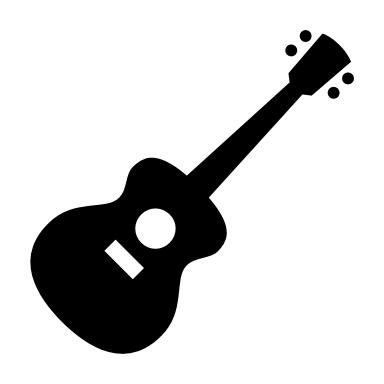 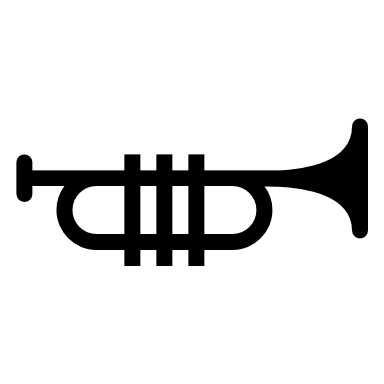 La création d’un album fait appel à l’imagination et, bien souvent, au vécu d’un artiste. On peut en apprendre plus sur un artiste à travers les titres et les paroles de ses chansons mais aussi grâce aux illustrations présentées sur l’album lui-même. À toi de te mettre dans la peau d’un artiste pour créer ton propre album!Pour ce projet, tu devras :En équipe de deux, choisir votre nom d’artiste;Choisir votre genre musical (Rap, country, classique, pop, rock, etc.);Trouver des idées pour tes chansons;Inventer 10 titres de chansons en français et expliquer chacun de ces choix dans le feuillet à l’intérieur de l’album.Produire un plan pour la couverture de votre album (devant et derrière de la pochette). Rendez votre pochette la plus réaliste possible! Mettre votre pochette au propre et la placer dans un boîtier d’album que vous me remettrez;En suivant la structure du texte expressif, individuellement, réfléchis aux difficultés que tu as rencontrées ainsi que ce qui s’est bien passé pour toi. Ta réflexion devrait contenir environ 100 à 150 mots.Date de remise : 13 décembreConsignes pour la présentation orale :Présentation d’environ 8 à 10 minutes dans laquelle vous devez :Présenter une autobiographie de votre carrière en tant qu’artiste :Vos origines (Comment avez-vous commencé et à quel moment? Qu’est-ce qui vous a inciter à vous lancer dans le monde de la musique?)Quelles ont été vos inspirations pour la création de cet album?Présentation d’une chanson qui vous touche ou que vous aimez particulièrement :Explication du titreQuelle en était l’inspiration? Genre musical de cette chansonPourquoi cette chanson vous touche particulièrement?Présentation de la pochette de l’album et des choix qui ont été faits :Pourquoi avez-vous choisi ces couleurs?Pourquoi y avez-vous mis ces illustrations?Expliquez votre choix du titre*Des photos de la pochette de l’album devront être présentées au tableau.Critères d’évaluation :1) Pochette d’album (respect des consignes, réalisme, originalité…)…………../202) Titres de huit chansons……………………………………………………………/103) Explication des titres de chansons………………………………………………./204) Texte expressif individuel (réflexion sur la création)………………………….. /25                                                5) Présentation orale (respect des consignes/temps, qualité de la langue)…... /25Total :     /100Bon travail!